                                                    INFORMATION TIL PRESSEN       www.ifamilystudy.eu 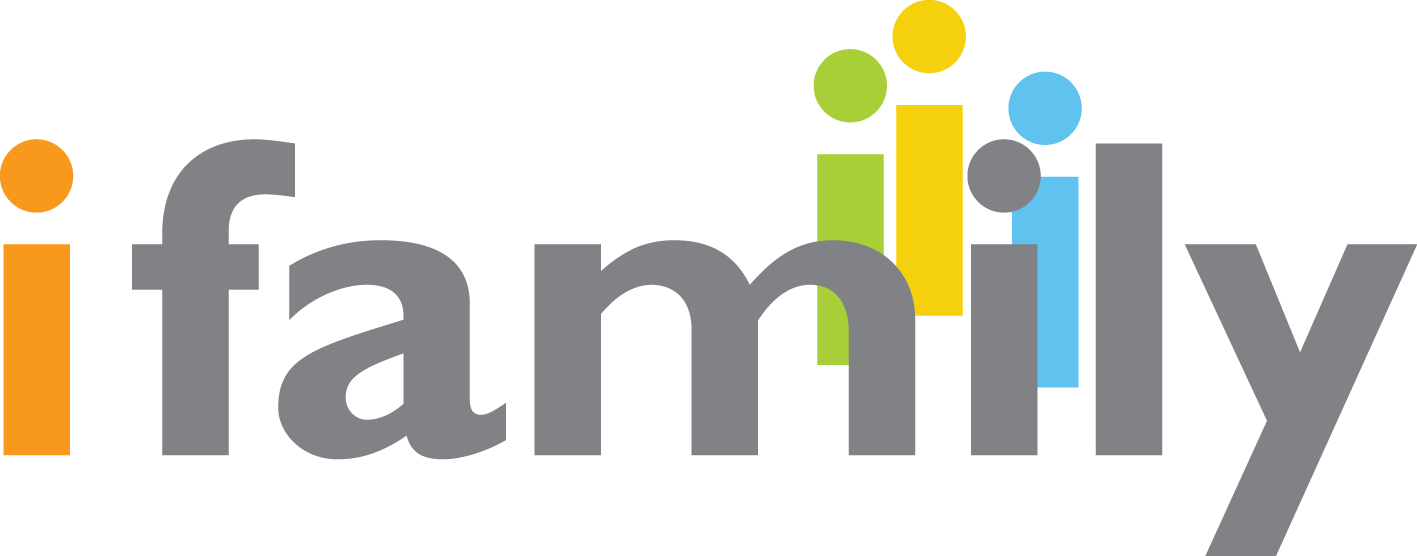 I.Family undersøger, hvordan faktorer som valg af mad, livsstil og helbred på virker europæiske børn, unge og deres forældre  ______________________________________________________________18 Oktober 2012                                                          For immediate publicationHAR FAMILIEN INDFLYDELSE PÅ EN TWEENS VÆGT?
Det EU-finansierede forskningsprojekt I.Family med deltagelse af 8 lande undersøger denne problemstilling. I.Family hører under IDEFICS-projektet, som inkluderer mere end 16.000 børn. Det EU-finansierede IDEFICS-projekt har vist, at børn under 10, som normalt spiser sammen med familien, trives med faste rammer i hjemmet og som føler sig godt tilpas, har 50 % mindre risiko for at udvikle overvægt eller fedme.  Disse resultater præsenteres i dag (18. oktober 2012) på en konference - The European Childhood Obesity Group Congress på Mallorca.Men fortsætter det, når børnene kommer i tween-alderen? Er barnet i denne periode mere påvirkelig af ydre faktorer? Disse spørgsmål undersøges i øjeblikket af I.Family-projektet.Iris Pigeot, vice-koordinator på både IDEFICS- og I.Family-projektet og professor i biometri og epidemiologi ved Institut for Epidemiologi og Forebyggelse i Bremen, Tyskland siger i dag ved konferencen: “Børn under 10, der stadig er involveret i familielivet, spiser sammen med familien, og føler sig godt tilpas, har 50 % mindre risiko for at udvikle overvægt og fedme. Familiens støtte og varme hjælper dem også med at opretholde en normal vægt.  Denne markante effekt bekræftes af vores IDEFICS-data, som er baseret på 16.000 europæiske børn.“Det, vi i øjeblikket undersøger i I.Family-projektet, er hvor langt denne påvirkning fra familien rækker ind i børnenes tween-år. Overtages påvirkningen af kammerater og ligestillede, eller kommer den et helt andet sted fra?IDEFICS-studierne har med tydelighed vist, at et barns følelsesmæssige tilstand, dets selvtillid, forholdet til familien og den sociale omgangskreds har en afgørende betydning for barnets vægt.  I.Family søger at fastlægge, hvor meget betydning familien har - om det er den mest afgørende faktor i kampen mod overvægt hos europæiske tweens. 	                                                                                                                     SLUT/ Noter følgerInterview - Vice-koordinator Iris Pigeot 
Kontakt Rhonda Smith fra Minerva på +44(0)7887-714957 for yderligere oplysninger Noter til pressen: 
I-Family-projektet finansieres af Europa-kommissionen under det 7. rammeprogram og løber fra marts 2012 til februar 2017. Projektet har 17 forskningspartnere i 11 lande og med fokusgrupper i 8 europæiske lande - Tyskland, Italien, Sverige, Ungarn, Cypern, Estland, Spanien og Belgien.Projektet har to strategiske mål: at forstå samspillet mellem barrierer og drivkræfter i forbindelse med sunde madvalg.udvikle og kommunikere forandringsstrategier, der fremmer sunde madvalg hos europæiske forbrugere, i særdeleshed unge og deres forældre I.Family evaluerer nu de samme familier, som deltog i IDEFICS-projektet, da deres børn var under 10 år gamle. De er nu på vej i puberteten og er såkaldte tweens. I.Family identificerer således de familier, der har fået sunde madvaner og dem, der ikke har. Projektet vil undersøge de biologiske, adfærdsmæssige, sociale og miljømæssige faktorer, der styrer børns kostadfærd op igennem teenageårene. I.Family-forskningspartnere Noter/Slut Deltagende organisationHovedforskereHovedansvarUniversity of Bremen, GermanyWolfgang AhrensProjektkoordinatorBIPS – Institute for Epidemiology and Prevention Research GmbH, GermanyIris PigeotTyske gruppe, statistikInstitute of Food Sciences, National Research Council, ItalyAlfonso SianiItalienske gruppe, ernæringsmæssig epidemiologiCopenhagen Business School, DenmarkLucia Reisch, 
Wencke GwozdzConsumer behaviour & environmental influencesUniversity of Lancaster, United KingdomGarrath WilliamsEtik, politik og stakeholder-engagementSahlgrenska Academy at the University of Gothenburg, SwedenGabriele Eiben, 
Lauren LissnerSvenske gruppe, familieanalyseUniversity of Helsinki, FinlandJaakko KaprioFamilieaggregering og genetisk modelleringUniversity of the Baleares Islands, SpainAndreu Palou, 
Catalina PicóGenomisk analyseUniversity of Pécs, HungaryDénes MolnárUngarske gruppeRudolf Magnus Institute of Neuroscience, The NetherlandsRoger AdanNeurobilleddannelse og  neuropsykologiResearch and Education Institute of Child Health, CyprusMichael TornaritisCypriotiske gruppeNational Institute for Health Development, EstoniaToomas VeidebaumEstiske gruppeFondazione IRCCS Istituto Nazionale Tumori, ItalyVittorio KroghMetoder for vurdering af kostUniversity of Bristol, United KingdomAngie Page, 
Ashley CooperOvervågning af fysisk aktivitetMinerva PRC Ltd, United KingdomRhonda Smith, 
Marc CatchpoleFormidling og kommunikationUniversity of Zaragoza, SpainLuis MorenoSpanske gruppeGhent University, BelgiumStefaan De HenauwBelgiske gruppe